 Meno a priezvisko: ________________________Akú časť koláča zjedla Máša? 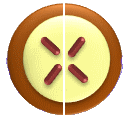 polovicu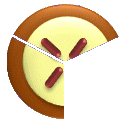 tretinu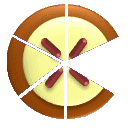 štvrtinutretinuštvrtinupätinuštvrtinupätinušestinupätinušestinusedminu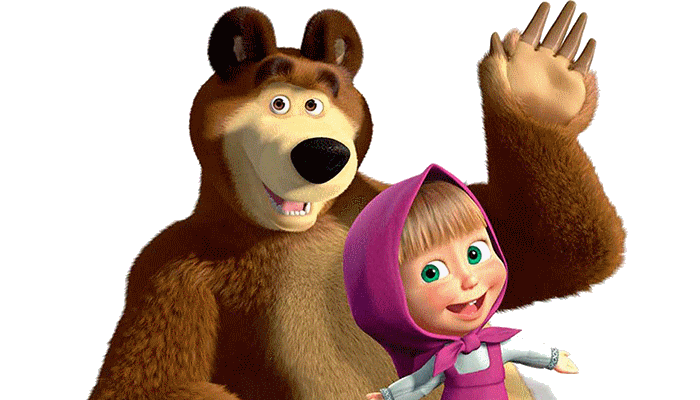 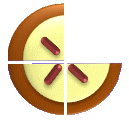 štvrtinu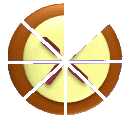 pätinu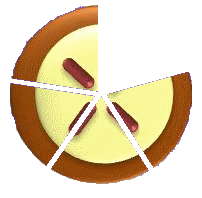 pätinupätinušestinušestinušestinusedminusedminusedminuosminuosminu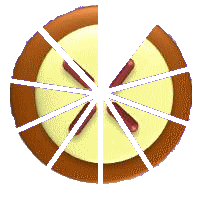 desatinudvanástinutrinástinupätnástinu